Table 9.1 Science, arts and professional qualifications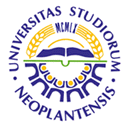 UNIVERSITY OF NOVI SADFACULTY OF AGRICULTURE 21000 NOVI SAD, TRG DOSITEJA OBRADOVIĆA 8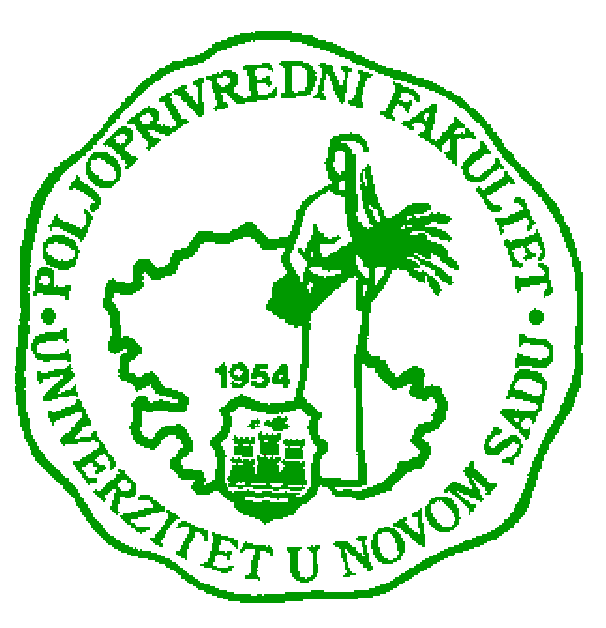 Study Programme AccreditationMASTER ACADEMIC STUDIES IN PLANT MEDICINEName and last name:Name and last name:Name and last name:Name and last name:Name and last name:Name and last name:Maja U. MeseldžijaMaja U. MeseldžijaMaja U. MeseldžijaMaja U. MeseldžijaMaja U. MeseldžijaAcademic title:Academic title:Academic title:Academic title:Academic title:Academic title:Assistant ProfessorAssistant ProfessorAssistant ProfessorAssistant ProfessorAssistant ProfessorName of the institution where the teacher works full time and starting date:Name of the institution where the teacher works full time and starting date:Name of the institution where the teacher works full time and starting date:Name of the institution where the teacher works full time and starting date:Name of the institution where the teacher works full time and starting date:Name of the institution where the teacher works full time and starting date:University of Novi Sad, Faculty of Agriculture, 1.10.1998University of Novi Sad, Faculty of Agriculture, 1.10.1998University of Novi Sad, Faculty of Agriculture, 1.10.1998University of Novi Sad, Faculty of Agriculture, 1.10.1998University of Novi Sad, Faculty of Agriculture, 1.10.1998Scientific or art field:Scientific or art field:Scientific or art field:Scientific or art field:Scientific or art field:Scientific or art field:PhytophatmacyPhytophatmacyPhytophatmacyPhytophatmacyPhytophatmacyAcademic carieerAcademic carieerAcademic carieerAcademic carieerAcademic carieerAcademic carieerAcademic carieerAcademic carieerAcademic carieerAcademic carieerAcademic carieerYearInstitutionInstitutionInstitutionInstitutionInstitutionFieldFieldAcademic title election:Academic title election:Academic title election:2010University of  Novi Sad, Faculty of AgricultureUniversity of  Novi Sad, Faculty of AgricultureUniversity of  Novi Sad, Faculty of AgricultureUniversity of  Novi Sad, Faculty of AgricultureUniversity of  Novi Sad, Faculty of AgriculturePhytopharmacyPhytopharmacyPhD thesis:PhD thesis:PhD thesis:2009University of  Novi Sad, Faculty of AgricultureUniversity of  Novi Sad, Faculty of AgricultureUniversity of  Novi Sad, Faculty of AgricultureUniversity of  Novi Sad, Faculty of AgricultureUniversity of  Novi Sad, Faculty of AgriculturePhytopharmacyPhytopharmacySpecialization:Specialization:Specialization:Magister thesisMagister thesisMagister thesis2004University of  Novi Sad, Faculty of AgricultureUniversity of  Novi Sad, Faculty of AgricultureUniversity of  Novi Sad, Faculty of AgricultureUniversity of  Novi Sad, Faculty of AgricultureUniversity of  Novi Sad, Faculty of AgriculturePhytopharmacyPhytopharmacyBachelor's thesisBachelor's thesisBachelor's thesis1997University of Novi Sad, Faculty of ScienceUniversity of Novi Sad, Faculty of ScienceUniversity of Novi Sad, Faculty of ScienceUniversity of Novi Sad, Faculty of ScienceUniversity of Novi Sad, Faculty of ScienceBiology, BotanyBiology, BotanyList of courses being held by the teacher in the accredited study programmesList of courses being held by the teacher in the accredited study programmesList of courses being held by the teacher in the accredited study programmesList of courses being held by the teacher in the accredited study programmesList of courses being held by the teacher in the accredited study programmesList of courses being held by the teacher in the accredited study programmesList of courses being held by the teacher in the accredited study programmesList of courses being held by the teacher in the accredited study programmesList of courses being held by the teacher in the accredited study programmesList of courses being held by the teacher in the accredited study programmesList of courses being held by the teacher in the accredited study programmesIDCourse nameCourse nameCourse nameCourse nameCourse nameStudy programme name, study typeStudy programme name, study typeStudy programme name, study typeNumber of active teaching classes1.3ОFМ5I46Predicting weed species occurencePredicting weed species occurencePredicting weed species occurencePredicting weed species occurencePredicting weed species occurencePlant Medicine; First level- undergraduate academic studies (Bachelor)Plant Medicine; First level- undergraduate academic studies (Bachelor)Plant Medicine; First level- undergraduate academic studies (Bachelor)2+02.3ОFМ8О35 HerbicidesHerbicidesHerbicidesHerbicidesHerbicidesPlant Medicine; First level- undergraduate academic studies (Bachelor)Plant Medicine; First level- undergraduate academic studies (Bachelor)Plant Medicine; First level- undergraduate academic studies (Bachelor)0+23.3ОHK7I50 PhytopharmacyPhytopharmacyPhytopharmacyPhytopharmacyPhytopharmacyPlant Medicine; First level- undergraduate academic studies (Bachelor)Plant Medicine; First level- undergraduate academic studies (Bachelor)Plant Medicine; First level- undergraduate academic studies (Bachelor)1+14.3ОVV5О18 Pesticides used in orchards and vineyardsPesticides used in orchards and vineyardsPesticides used in orchards and vineyardsPesticides used in orchards and vineyardsPesticides used in orchards and vineyardsFruit Science and Viticulture; First level- undergraduate academic studies (Bachelor)Fruit Science and Viticulture; First level- undergraduate academic studies (Bachelor)Fruit Science and Viticulture; First level- undergraduate academic studies (Bachelor)1+0,55.3ОАG7О31 Pesticides 2Pesticides 2Pesticides 2Pesticides 2Pesticides 2Agroecology and Environmental protection; First level- undergraduate academic studies (Bachelor)Agroecology and Environmental protection; First level- undergraduate academic studies (Bachelor)Agroecology and Environmental protection; First level- undergraduate academic studies (Bachelor)1+06.3МFM1О05Applied PhytopharmacyApplied PhytopharmacyApplied PhytopharmacyApplied PhytopharmacyApplied PhytopharmacyPlant Medicine; Second level-graduate academic studies (Master)Plant Medicine; Second level-graduate academic studies (Master)Plant Medicine; Second level-graduate academic studies (Master)0.677.3DAI2061Advanced Herbology 2Advanced Herbology 2Advanced Herbology 2Advanced Herbology 2Advanced Herbology 2Agronomy; Third level- Doctoral studies (PhD)Agronomy; Third level- Doctoral studies (PhD)Agronomy; Third level- Doctoral studies (PhD)1,5Representative refferences (minimum 5, not more than 10)Representative refferences (minimum 5, not more than 10)Representative refferences (minimum 5, not more than 10)Representative refferences (minimum 5, not more than 10)Representative refferences (minimum 5, not more than 10)Representative refferences (minimum 5, not more than 10)Representative refferences (minimum 5, not more than 10)Representative refferences (minimum 5, not more than 10)Representative refferences (minimum 5, not more than 10)Representative refferences (minimum 5, not more than 10)Representative refferences (minimum 5, not more than 10)Meseldžija M., Konstantinović B.(2011): Activity of  acetolactate synthase (ALS) of redroot pigweed in relation to imazetaphyr application. African Journal of Biotechnology. Vol.10 (47), 9577-9585.Meseldžija M., Konstantinović B.(2011): Activity of  acetolactate synthase (ALS) of redroot pigweed in relation to imazetaphyr application. African Journal of Biotechnology. Vol.10 (47), 9577-9585.Meseldžija M., Konstantinović B.(2011): Activity of  acetolactate synthase (ALS) of redroot pigweed in relation to imazetaphyr application. African Journal of Biotechnology. Vol.10 (47), 9577-9585.Meseldžija M., Konstantinović B.(2011): Activity of  acetolactate synthase (ALS) of redroot pigweed in relation to imazetaphyr application. African Journal of Biotechnology. Vol.10 (47), 9577-9585.Meseldžija M., Konstantinović B.(2011): Activity of  acetolactate synthase (ALS) of redroot pigweed in relation to imazetaphyr application. African Journal of Biotechnology. Vol.10 (47), 9577-9585.Meseldžija M., Konstantinović B.(2011): Activity of  acetolactate synthase (ALS) of redroot pigweed in relation to imazetaphyr application. African Journal of Biotechnology. Vol.10 (47), 9577-9585.Meseldžija M., Konstantinović B.(2011): Activity of  acetolactate synthase (ALS) of redroot pigweed in relation to imazetaphyr application. African Journal of Biotechnology. Vol.10 (47), 9577-9585.Meseldžija M., Konstantinović B.(2011): Activity of  acetolactate synthase (ALS) of redroot pigweed in relation to imazetaphyr application. African Journal of Biotechnology. Vol.10 (47), 9577-9585.Meseldžija M., Konstantinović B.(2011): Activity of  acetolactate synthase (ALS) of redroot pigweed in relation to imazetaphyr application. African Journal of Biotechnology. Vol.10 (47), 9577-9585.Meseldžija M., Konstantinović B.(2011): Activity of  acetolactate synthase (ALS) of redroot pigweed in relation to imazetaphyr application. African Journal of Biotechnology. Vol.10 (47), 9577-9585.Konstantinović B., Meseldžija M.,Popov M. (2012): Qualitative and quantitative content of soil weed seed bank in sunflower crop. Bulgarian Journal of Agricultural Science. Vol. 18, (3), pp. 348-353.Konstantinović B., Meseldžija M.,Popov M. (2012): Qualitative and quantitative content of soil weed seed bank in sunflower crop. Bulgarian Journal of Agricultural Science. Vol. 18, (3), pp. 348-353.Konstantinović B., Meseldžija M.,Popov M. (2012): Qualitative and quantitative content of soil weed seed bank in sunflower crop. Bulgarian Journal of Agricultural Science. Vol. 18, (3), pp. 348-353.Konstantinović B., Meseldžija M.,Popov M. (2012): Qualitative and quantitative content of soil weed seed bank in sunflower crop. Bulgarian Journal of Agricultural Science. Vol. 18, (3), pp. 348-353.Konstantinović B., Meseldžija M.,Popov M. (2012): Qualitative and quantitative content of soil weed seed bank in sunflower crop. Bulgarian Journal of Agricultural Science. Vol. 18, (3), pp. 348-353.Konstantinović B., Meseldžija M.,Popov M. (2012): Qualitative and quantitative content of soil weed seed bank in sunflower crop. Bulgarian Journal of Agricultural Science. Vol. 18, (3), pp. 348-353.Konstantinović B., Meseldžija M.,Popov M. (2012): Qualitative and quantitative content of soil weed seed bank in sunflower crop. Bulgarian Journal of Agricultural Science. Vol. 18, (3), pp. 348-353.Konstantinović B., Meseldžija M.,Popov M. (2012): Qualitative and quantitative content of soil weed seed bank in sunflower crop. Bulgarian Journal of Agricultural Science. Vol. 18, (3), pp. 348-353.Konstantinović B., Meseldžija M.,Popov M. (2012): Qualitative and quantitative content of soil weed seed bank in sunflower crop. Bulgarian Journal of Agricultural Science. Vol. 18, (3), pp. 348-353.Konstantinović B., Meseldžija M.,Popov M. (2012): Qualitative and quantitative content of soil weed seed bank in sunflower crop. Bulgarian Journal of Agricultural Science. Vol. 18, (3), pp. 348-353.Konstantinović B., Meseldžija M.,Konstantinović Bo., Samardžić (Mandić) N. (2011): Ambrosia artemisiifolia L. invasive and allergic weed species on the territory of Novi Sad. Journal of Agricultural Science and Technology. Vol 5.(3), pp. 304-309.Konstantinović B., Meseldžija M.,Konstantinović Bo., Samardžić (Mandić) N. (2011): Ambrosia artemisiifolia L. invasive and allergic weed species on the territory of Novi Sad. Journal of Agricultural Science and Technology. Vol 5.(3), pp. 304-309.Konstantinović B., Meseldžija M.,Konstantinović Bo., Samardžić (Mandić) N. (2011): Ambrosia artemisiifolia L. invasive and allergic weed species on the territory of Novi Sad. Journal of Agricultural Science and Technology. Vol 5.(3), pp. 304-309.Konstantinović B., Meseldžija M.,Konstantinović Bo., Samardžić (Mandić) N. (2011): Ambrosia artemisiifolia L. invasive and allergic weed species on the territory of Novi Sad. Journal of Agricultural Science and Technology. Vol 5.(3), pp. 304-309.Konstantinović B., Meseldžija M.,Konstantinović Bo., Samardžić (Mandić) N. (2011): Ambrosia artemisiifolia L. invasive and allergic weed species on the territory of Novi Sad. Journal of Agricultural Science and Technology. Vol 5.(3), pp. 304-309.Konstantinović B., Meseldžija M.,Konstantinović Bo., Samardžić (Mandić) N. (2011): Ambrosia artemisiifolia L. invasive and allergic weed species on the territory of Novi Sad. Journal of Agricultural Science and Technology. Vol 5.(3), pp. 304-309.Konstantinović B., Meseldžija M.,Konstantinović Bo., Samardžić (Mandić) N. (2011): Ambrosia artemisiifolia L. invasive and allergic weed species on the territory of Novi Sad. Journal of Agricultural Science and Technology. Vol 5.(3), pp. 304-309.Konstantinović B., Meseldžija M.,Konstantinović Bo., Samardžić (Mandić) N. (2011): Ambrosia artemisiifolia L. invasive and allergic weed species on the territory of Novi Sad. Journal of Agricultural Science and Technology. Vol 5.(3), pp. 304-309.Konstantinović B., Meseldžija M.,Konstantinović Bo., Samardžić (Mandić) N. (2011): Ambrosia artemisiifolia L. invasive and allergic weed species on the territory of Novi Sad. Journal of Agricultural Science and Technology. Vol 5.(3), pp. 304-309.Konstantinović B., Meseldžija M.,Konstantinović Bo., Samardžić (Mandić) N. (2011): Ambrosia artemisiifolia L. invasive and allergic weed species on the territory of Novi Sad. Journal of Agricultural Science and Technology. Vol 5.(3), pp. 304-309.Konstantinović B., Meseldžija M., Popov M.,Konstantinović Bo. (2011): Study of weed seedbank in soybean crop. African Journal of Agricultural Research. Vol. 6 (10), pp. 2316-2320.Konstantinović B., Meseldžija M., Popov M.,Konstantinović Bo. (2011): Study of weed seedbank in soybean crop. African Journal of Agricultural Research. Vol. 6 (10), pp. 2316-2320.Konstantinović B., Meseldžija M., Popov M.,Konstantinović Bo. (2011): Study of weed seedbank in soybean crop. African Journal of Agricultural Research. Vol. 6 (10), pp. 2316-2320.Konstantinović B., Meseldžija M., Popov M.,Konstantinović Bo. (2011): Study of weed seedbank in soybean crop. African Journal of Agricultural Research. Vol. 6 (10), pp. 2316-2320.Konstantinović B., Meseldžija M., Popov M.,Konstantinović Bo. (2011): Study of weed seedbank in soybean crop. African Journal of Agricultural Research. Vol. 6 (10), pp. 2316-2320.Konstantinović B., Meseldžija M., Popov M.,Konstantinović Bo. (2011): Study of weed seedbank in soybean crop. African Journal of Agricultural Research. Vol. 6 (10), pp. 2316-2320.Konstantinović B., Meseldžija M., Popov M.,Konstantinović Bo. (2011): Study of weed seedbank in soybean crop. African Journal of Agricultural Research. Vol. 6 (10), pp. 2316-2320.Konstantinović B., Meseldžija M., Popov M.,Konstantinović Bo. (2011): Study of weed seedbank in soybean crop. African Journal of Agricultural Research. Vol. 6 (10), pp. 2316-2320.Konstantinović B., Meseldžija M., Popov M.,Konstantinović Bo. (2011): Study of weed seedbank in soybean crop. African Journal of Agricultural Research. Vol. 6 (10), pp. 2316-2320.Konstantinović B., Meseldžija M., Popov M.,Konstantinović Bo. (2011): Study of weed seedbank in soybean crop. African Journal of Agricultural Research. Vol. 6 (10), pp. 2316-2320.Marisavljević, D., Pavlović, D., Konstantinović, B., Meseldžija, M.: Testing possibilities for chemical control of Iva xanthifolia in soybean. Juornal of Plant Diseases and Protection. Special Issue XX, 727-731, Eugen Ulmer KG, Stuttgart, Germany, 2006.Marisavljević, D., Pavlović, D., Konstantinović, B., Meseldžija, M.: Testing possibilities for chemical control of Iva xanthifolia in soybean. Juornal of Plant Diseases and Protection. Special Issue XX, 727-731, Eugen Ulmer KG, Stuttgart, Germany, 2006.Marisavljević, D., Pavlović, D., Konstantinović, B., Meseldžija, M.: Testing possibilities for chemical control of Iva xanthifolia in soybean. Juornal of Plant Diseases and Protection. Special Issue XX, 727-731, Eugen Ulmer KG, Stuttgart, Germany, 2006.Marisavljević, D., Pavlović, D., Konstantinović, B., Meseldžija, M.: Testing possibilities for chemical control of Iva xanthifolia in soybean. Juornal of Plant Diseases and Protection. Special Issue XX, 727-731, Eugen Ulmer KG, Stuttgart, Germany, 2006.Marisavljević, D., Pavlović, D., Konstantinović, B., Meseldžija, M.: Testing possibilities for chemical control of Iva xanthifolia in soybean. Juornal of Plant Diseases and Protection. Special Issue XX, 727-731, Eugen Ulmer KG, Stuttgart, Germany, 2006.Marisavljević, D., Pavlović, D., Konstantinović, B., Meseldžija, M.: Testing possibilities for chemical control of Iva xanthifolia in soybean. Juornal of Plant Diseases and Protection. Special Issue XX, 727-731, Eugen Ulmer KG, Stuttgart, Germany, 2006.Marisavljević, D., Pavlović, D., Konstantinović, B., Meseldžija, M.: Testing possibilities for chemical control of Iva xanthifolia in soybean. Juornal of Plant Diseases and Protection. Special Issue XX, 727-731, Eugen Ulmer KG, Stuttgart, Germany, 2006.Marisavljević, D., Pavlović, D., Konstantinović, B., Meseldžija, M.: Testing possibilities for chemical control of Iva xanthifolia in soybean. Juornal of Plant Diseases and Protection. Special Issue XX, 727-731, Eugen Ulmer KG, Stuttgart, Germany, 2006.Marisavljević, D., Pavlović, D., Konstantinović, B., Meseldžija, M.: Testing possibilities for chemical control of Iva xanthifolia in soybean. Juornal of Plant Diseases and Protection. Special Issue XX, 727-731, Eugen Ulmer KG, Stuttgart, Germany, 2006.Marisavljević, D., Pavlović, D., Konstantinović, B., Meseldžija, M.: Testing possibilities for chemical control of Iva xanthifolia in soybean. Juornal of Plant Diseases and Protection. Special Issue XX, 727-731, Eugen Ulmer KG, Stuttgart, Germany, 2006.Summary data for the teacher's scientific or art and professional activity: Summary data for the teacher's scientific or art and professional activity: Summary data for the teacher's scientific or art and professional activity: Summary data for the teacher's scientific or art and professional activity: Summary data for the teacher's scientific or art and professional activity: Summary data for the teacher's scientific or art and professional activity: Summary data for the teacher's scientific or art and professional activity: Summary data for the teacher's scientific or art and professional activity: Summary data for the teacher's scientific or art and professional activity: Summary data for the teacher's scientific or art and professional activity: Summary data for the teacher's scientific or art and professional activity: Quotation total: Quotation total: Quotation total: Quotation total: Quotation total: 525252525252Total of SCI (SSCI) list papers:Total of SCI (SSCI) list papers:Total of SCI (SSCI) list papers:Total of SCI (SSCI) list papers:Total of SCI (SSCI) list papers:555555Current projects:Current projects:Current projects:Current projects:Current projects:Domestic: - Domestic: - Domestic: - International:  2International:  2International:  2  Specialization   Specialization  Israel, Germany Israel, Germany Israel, Germany Israel, Germany Israel, Germany Israel, Germany Israel, Germany Israel, Germany Israel, Germany